Chess – Answer KeyChess is a very old game.Chess is very popular.Chess is hard at the beginning.Chess is a game for two people.Chess is played on a chequered board.The board is black and white.Pieces are usually black and white. Each player gets sixteen pieces.Each player gets one king, one queen, two knights, two bishops, two rooks and eight pawns. Pieces move in different ways.The game ends when one king is in “checkmate”.“Checkmate” means that the king can’t move.Experts become better by learning special moves for each piece.Computers play chess.Computers sometimes win chess games against human champions. 2- Part 1: About Chess (Introduction)Chess is a very old game.Chess is very popular.Chess is hard at the beginning.Part 2: How to Play Chess (Body)Chess is a game for two people.Chess is played on a chequered board.The board is black and white.Pieces are usually black and white. Each player gets sixteen pieces.Each player gets one king, one queen, two knights, two bishops, two rooks and eight pawns. Pieces move in different ways.The game ends when one king is in “checkmate”.“Checkmate” means that the king can’t move.Part 3: Computers and Humans (End)Experts become better by learning special moves for each piece.Computers play chess.Computers sometimes win chess games against human champions. Collège des Dominicaines de notre Dame de la Délivrande – Araya-Grade  4                                                                               May 2020 – Week 1Name : ________________________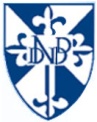 